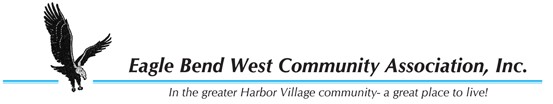 EAGLE BEND WEST COMMUNITY ASSOCIATION, INC.Form #1	APPLICATION FOR PRELIMINARY DESIGN REVIEW(Please include three (3) sets of drawings and the non-refundable Design Review fee in the amount of $500.00 made payable to “Eagle Bend West Community Association, Inc.”.)Approval of Form #1 grants continuation of the design review process, it DOES NOT authorize construction.  Provide the following Owner information:IF OWNER IS NOT MAKING SUBMISSION, PROVIDE ‘OWNER AUTHORIZATION FORM’ (Appendix #2) TO AUTHORIZE A DESIGNEE TO ACT AS AGENT ON BEHALF OF OWNER.Provide the following:It is understood and agreed that Construction Documents Review (Form #2) approval when granted shall be for a period of eighteen (18) months from the approval date thereof.  If Construction Application (Form #3) approval is not granted within said eighteen (18) month period, this Preliminary Design Review Approval shall be forfeited.It is understood that all construction (interior & exterior) and landscaping must be completed within a period of eighteen (18) months from the approval of the Construction Application (Form #3).Owner or Authorized Agent--------------------------------------------------------------------------------------------------------------------------Comments:Design Review CommitteeDate Form #1 PreparedDate DRC ReceivedNameStreet AddressPhone #E-mailLot #OwnerNameAddressPhone #E-mailLicense #Montana Licensed ArchitectLandscape ArchitectContractorSurveyorSigned:Date:Preliminary Design Approved     Yes                    NoDate:Signed: